DERS PLANIBÖLÜM IBÖLÜM IVFEN BİLİMLERİ ÖĞRETMENİ 							OKUL MÜDÜRÜDersin adıDersin adıDersin adıDersin adıFen Bilimleri                                                                                               TARİH: 5.HAFTA: ……………………………………Fen Bilimleri                                                                                               TARİH: 5.HAFTA: ……………………………………Fen Bilimleri                                                                                               TARİH: 5.HAFTA: ……………………………………Fen Bilimleri                                                                                               TARİH: 5.HAFTA: ……………………………………Fen Bilimleri                                                                                               TARİH: 5.HAFTA: ……………………………………SınıfSınıfSınıfSınıf66666Ünitenin Adı/NoÜnitenin Adı/NoÜnitenin Adı/NoÜnitenin Adı/NoDünya ve EvrenDünya ve EvrenDünya ve EvrenDünya ve EvrenDünya ve EvrenKonuKonuKonuKonuF.6.1.2. Güneş ve Ay TutulmalarıF.6.1.2. Güneş ve Ay TutulmalarıF.6.1.2. Güneş ve Ay TutulmalarıF.6.1.2. Güneş ve Ay TutulmalarıF.6.1.2. Güneş ve Ay TutulmalarıÖnerilen SüreÖnerilen SüreÖnerilen SüreÖnerilen Süre4 Ders Saati 4 Ders Saati 4 Ders Saati 4 Ders Saati 4 Ders Saati BÖLÜM IIBÖLÜM IIBÖLÜM IIBÖLÜM IIÖğrenci Kazanımları /Hedef ve DavranışlarÖğrenci Kazanımları /Hedef ve DavranışlarÖğrenci Kazanımları /Hedef ve DavranışlarÖğrenci Kazanımları /Hedef ve Davranışlar1. ÜNİTEF.6.1.2.2. Ay tutulmasının nasıl oluştuğunu tahmin eder.F.6.1.2.3. Güneş ve Ay tutulmasını temsil eden bir model oluşturur.1. ÜNİTEF.6.1.2.2. Ay tutulmasının nasıl oluştuğunu tahmin eder.F.6.1.2.3. Güneş ve Ay tutulmasını temsil eden bir model oluşturur.1. ÜNİTEF.6.1.2.2. Ay tutulmasının nasıl oluştuğunu tahmin eder.F.6.1.2.3. Güneş ve Ay tutulmasını temsil eden bir model oluşturur.1. ÜNİTEF.6.1.2.2. Ay tutulmasının nasıl oluştuğunu tahmin eder.F.6.1.2.3. Güneş ve Ay tutulmasını temsil eden bir model oluşturur.1. ÜNİTEF.6.1.2.2. Ay tutulmasının nasıl oluştuğunu tahmin eder.F.6.1.2.3. Güneş ve Ay tutulmasını temsil eden bir model oluşturur.Ünite Kavramları ve Sembolleri/Davranış ÖrüntüsüÜnite Kavramları ve Sembolleri/Davranış ÖrüntüsüÜnite Kavramları ve Sembolleri/Davranış ÖrüntüsüÜnite Kavramları ve Sembolleri/Davranış ÖrüntüsüGüneş tutulması, Ay tutulmasıGüneş tutulması, Ay tutulmasıGüneş tutulması, Ay tutulmasıGüneş tutulması, Ay tutulmasıGüneş tutulması, Ay tutulmasıGüvenlik Önlemleri (Varsa):Güvenlik Önlemleri (Varsa):Güvenlik Önlemleri (Varsa):Güvenlik Önlemleri (Varsa):Öğretme-Öğrenme-Yöntem ve TeknikleriÖğretme-Öğrenme-Yöntem ve TeknikleriÖğretme-Öğrenme-Yöntem ve TeknikleriÖğretme-Öğrenme-Yöntem ve TeknikleriSoru-Cevap, Buluş, Araştırma, Gösteri,  İnceleme, DeneySoru-Cevap, Buluş, Araştırma, Gösteri,  İnceleme, DeneySoru-Cevap, Buluş, Araştırma, Gösteri,  İnceleme, DeneySoru-Cevap, Buluş, Araştırma, Gösteri,  İnceleme, DeneySoru-Cevap, Buluş, Araştırma, Gösteri,  İnceleme, DeneyKullanılan Eğitim Teknolojileri-Araç, Gereçler ve KaynakçaKullanılan Eğitim Teknolojileri-Araç, Gereçler ve KaynakçaKullanılan Eğitim Teknolojileri-Araç, Gereçler ve KaynakçaKullanılan Eğitim Teknolojileri-Araç, Gereçler ve KaynakçaDers Kitabı, EBADers Kitabı, EBADers Kitabı, EBADers Kitabı, EBADers Kitabı, EBAAçıklamalarAçıklamalarAçıklamalarAçıklamalara. Ay tutulması esnasında Ay’ın hangi evrede olduğuna değinilirb. Her ay, Ay tutulmasının olmadığına değinilir.a. Ay tutulması esnasında Ay’ın hangi evrede olduğuna değinilirb. Her ay, Ay tutulmasının olmadığına değinilir.a. Ay tutulması esnasında Ay’ın hangi evrede olduğuna değinilirb. Her ay, Ay tutulmasının olmadığına değinilir.a. Ay tutulması esnasında Ay’ın hangi evrede olduğuna değinilirb. Her ay, Ay tutulmasının olmadığına değinilir.a. Ay tutulması esnasında Ay’ın hangi evrede olduğuna değinilirb. Her ay, Ay tutulmasının olmadığına değinilir.EtkinliklerEtkinliklerEtkinliklerEtkinliklerGüneş, Dünya, Ay modellemesi yapılarak tutulmalar gösterilebilir. Güneş için ışık kaynağı kullanarak Dünya’nın ve Ay’ın üzerinde karanlık bölgeler (gölge) oluşturarak tutulmalar somut hale getirilebilir. Güneş, Dünya, Ay modellemesi yapılarak tutulmalar gösterilebilir. Güneş için ışık kaynağı kullanarak Dünya’nın ve Ay’ın üzerinde karanlık bölgeler (gölge) oluşturarak tutulmalar somut hale getirilebilir. Güneş, Dünya, Ay modellemesi yapılarak tutulmalar gösterilebilir. Güneş için ışık kaynağı kullanarak Dünya’nın ve Ay’ın üzerinde karanlık bölgeler (gölge) oluşturarak tutulmalar somut hale getirilebilir. Güneş, Dünya, Ay modellemesi yapılarak tutulmalar gösterilebilir. Güneş için ışık kaynağı kullanarak Dünya’nın ve Ay’ın üzerinde karanlık bölgeler (gölge) oluşturarak tutulmalar somut hale getirilebilir. Güneş, Dünya, Ay modellemesi yapılarak tutulmalar gösterilebilir. Güneş için ışık kaynağı kullanarak Dünya’nın ve Ay’ın üzerinde karanlık bölgeler (gölge) oluşturarak tutulmalar somut hale getirilebilir. ÖzetÖzetÖzetÖzet GÜNEŞ VE AY TUTULMALARIGüneş TutulmasıAy, Dünya etrafında dolanırken Dünya ile Güneş arasına girer. Bu şekilde Güneş, Dünya ve Ay aynı doğrultuya geldiklerinde GüneşTutulması meydana gelir. Güneş tutulması bir gölge olayıdır.NOT: Bir yılda en az iki en çok beş defa Güneş Tutulması meydana gelebilir. Parçalı, halkalı ve tam olmak üzere üç tip Güneş tutulması vardır. Güneş tutulmasında Ay Güneş’e Dünya’dan daha yakındır.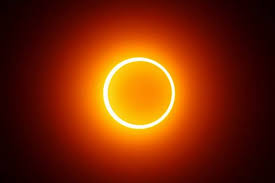 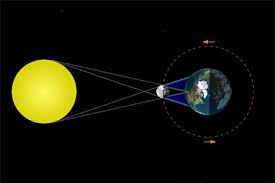 Ay TutulmasıAy Dünya etrafında dönerken bazen Dünya’nın gölgesinde kalır. Bu olaya Ay tutulması denir. Ay tutulması da bir gölge olayıdır.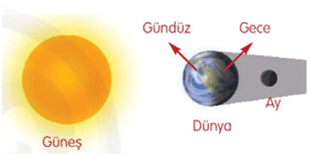 Ay tutulması Ay’ın Dolunay evresinde gerçekleşir. Bu tutulma Dünya’nın her yerinden gözlenmez.NOT: Ay tutulması genellikle yılda iki defa gerçekleşir. Bazı durumlarda üç defa bile gerçekleşebilirken bazı durumlarda yıl içerisinde hiç gerçekleşmeyebilir. Bu durumlar istisnaidir.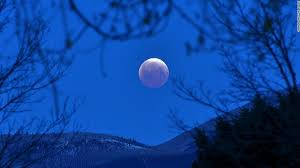 NOT: Tam, kısmi ve gölgeli tutulma olarak üç tipte meydana gelir. GÜNEŞ VE AY TUTULMALARIGüneş TutulmasıAy, Dünya etrafında dolanırken Dünya ile Güneş arasına girer. Bu şekilde Güneş, Dünya ve Ay aynı doğrultuya geldiklerinde GüneşTutulması meydana gelir. Güneş tutulması bir gölge olayıdır.NOT: Bir yılda en az iki en çok beş defa Güneş Tutulması meydana gelebilir. Parçalı, halkalı ve tam olmak üzere üç tip Güneş tutulması vardır. Güneş tutulmasında Ay Güneş’e Dünya’dan daha yakındır.Ay TutulmasıAy Dünya etrafında dönerken bazen Dünya’nın gölgesinde kalır. Bu olaya Ay tutulması denir. Ay tutulması da bir gölge olayıdır.Ay tutulması Ay’ın Dolunay evresinde gerçekleşir. Bu tutulma Dünya’nın her yerinden gözlenmez.NOT: Ay tutulması genellikle yılda iki defa gerçekleşir. Bazı durumlarda üç defa bile gerçekleşebilirken bazı durumlarda yıl içerisinde hiç gerçekleşmeyebilir. Bu durumlar istisnaidir.NOT: Tam, kısmi ve gölgeli tutulma olarak üç tipte meydana gelir. GÜNEŞ VE AY TUTULMALARIGüneş TutulmasıAy, Dünya etrafında dolanırken Dünya ile Güneş arasına girer. Bu şekilde Güneş, Dünya ve Ay aynı doğrultuya geldiklerinde GüneşTutulması meydana gelir. Güneş tutulması bir gölge olayıdır.NOT: Bir yılda en az iki en çok beş defa Güneş Tutulması meydana gelebilir. Parçalı, halkalı ve tam olmak üzere üç tip Güneş tutulması vardır. Güneş tutulmasında Ay Güneş’e Dünya’dan daha yakındır.Ay TutulmasıAy Dünya etrafında dönerken bazen Dünya’nın gölgesinde kalır. Bu olaya Ay tutulması denir. Ay tutulması da bir gölge olayıdır.Ay tutulması Ay’ın Dolunay evresinde gerçekleşir. Bu tutulma Dünya’nın her yerinden gözlenmez.NOT: Ay tutulması genellikle yılda iki defa gerçekleşir. Bazı durumlarda üç defa bile gerçekleşebilirken bazı durumlarda yıl içerisinde hiç gerçekleşmeyebilir. Bu durumlar istisnaidir.NOT: Tam, kısmi ve gölgeli tutulma olarak üç tipte meydana gelir. GÜNEŞ VE AY TUTULMALARIGüneş TutulmasıAy, Dünya etrafında dolanırken Dünya ile Güneş arasına girer. Bu şekilde Güneş, Dünya ve Ay aynı doğrultuya geldiklerinde GüneşTutulması meydana gelir. Güneş tutulması bir gölge olayıdır.NOT: Bir yılda en az iki en çok beş defa Güneş Tutulması meydana gelebilir. Parçalı, halkalı ve tam olmak üzere üç tip Güneş tutulması vardır. Güneş tutulmasında Ay Güneş’e Dünya’dan daha yakındır.Ay TutulmasıAy Dünya etrafında dönerken bazen Dünya’nın gölgesinde kalır. Bu olaya Ay tutulması denir. Ay tutulması da bir gölge olayıdır.Ay tutulması Ay’ın Dolunay evresinde gerçekleşir. Bu tutulma Dünya’nın her yerinden gözlenmez.NOT: Ay tutulması genellikle yılda iki defa gerçekleşir. Bazı durumlarda üç defa bile gerçekleşebilirken bazı durumlarda yıl içerisinde hiç gerçekleşmeyebilir. Bu durumlar istisnaidir.NOT: Tam, kısmi ve gölgeli tutulma olarak üç tipte meydana gelir. GÜNEŞ VE AY TUTULMALARIGüneş TutulmasıAy, Dünya etrafında dolanırken Dünya ile Güneş arasına girer. Bu şekilde Güneş, Dünya ve Ay aynı doğrultuya geldiklerinde GüneşTutulması meydana gelir. Güneş tutulması bir gölge olayıdır.NOT: Bir yılda en az iki en çok beş defa Güneş Tutulması meydana gelebilir. Parçalı, halkalı ve tam olmak üzere üç tip Güneş tutulması vardır. Güneş tutulmasında Ay Güneş’e Dünya’dan daha yakındır.Ay TutulmasıAy Dünya etrafında dönerken bazen Dünya’nın gölgesinde kalır. Bu olaya Ay tutulması denir. Ay tutulması da bir gölge olayıdır.Ay tutulması Ay’ın Dolunay evresinde gerçekleşir. Bu tutulma Dünya’nın her yerinden gözlenmez.NOT: Ay tutulması genellikle yılda iki defa gerçekleşir. Bazı durumlarda üç defa bile gerçekleşebilirken bazı durumlarda yıl içerisinde hiç gerçekleşmeyebilir. Bu durumlar istisnaidir.NOT: Tam, kısmi ve gölgeli tutulma olarak üç tipte meydana gelir.BÖLÜMIIIBÖLÜMIIIBÖLÜMIIIBÖLÜMIIIBÖLÜMIIIBÖLÜMIIIBÖLÜMIIIÖlçme-DeğerlendirmeÖlçme-DeğerlendirmeÖlçme-DeğerlendirmeÖlçme-DeğerlendirmeDersin Diğer Derslerle İlişkisiDersin Diğer Derslerle İlişkisiDersin Diğer Derslerle İlişkisiDersin Diğer Derslerle İlişkisiCoğrafya dersi ile ilişkili bir konu olduğu için gerekli görülen yerlrde öğretmen bir coğrafya öğretmeni ile fikir alışverişi yapabilir.Coğrafya dersi ile ilişkili bir konu olduğu için gerekli görülen yerlrde öğretmen bir coğrafya öğretmeni ile fikir alışverişi yapabilir.Coğrafya dersi ile ilişkili bir konu olduğu için gerekli görülen yerlrde öğretmen bir coğrafya öğretmeni ile fikir alışverişi yapabilir.Coğrafya dersi ile ilişkili bir konu olduğu için gerekli görülen yerlrde öğretmen bir coğrafya öğretmeni ile fikir alışverişi yapabilir.Coğrafya dersi ile ilişkili bir konu olduğu için gerekli görülen yerlrde öğretmen bir coğrafya öğretmeni ile fikir alışverişi yapabilir.Planın Uygulanmasına İlişkin AçıklamalarPlanın uyguanması sırasında yaşanabilecek aksaklıkların giderilmesi için önceden tedbirler alınmalı, bölgesel farklılıklara göre plan esnetilmelidir.